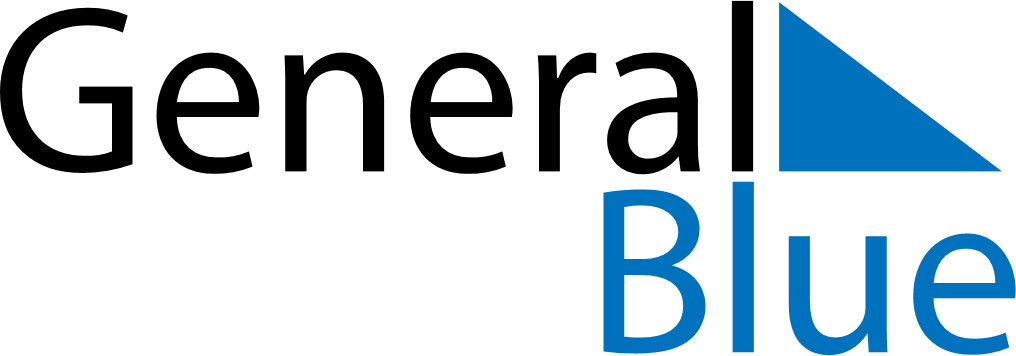 April 2027April 2027April 2027April 2027KosovoKosovoKosovoSundayMondayTuesdayWednesdayThursdayFridayFridaySaturday1223456789910Constitution DayConstitution Day1112131415161617181920212223232425262728293030